Рекомендации  для родителей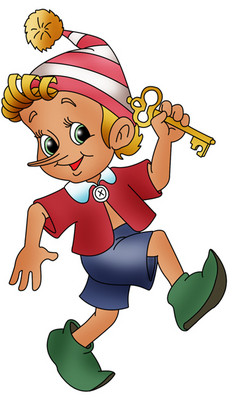 «Как организовать логопедические занятия с ребёнком дома»Домашние задания учителя-логопеда  направлены на  повторение и закрепление изученного.  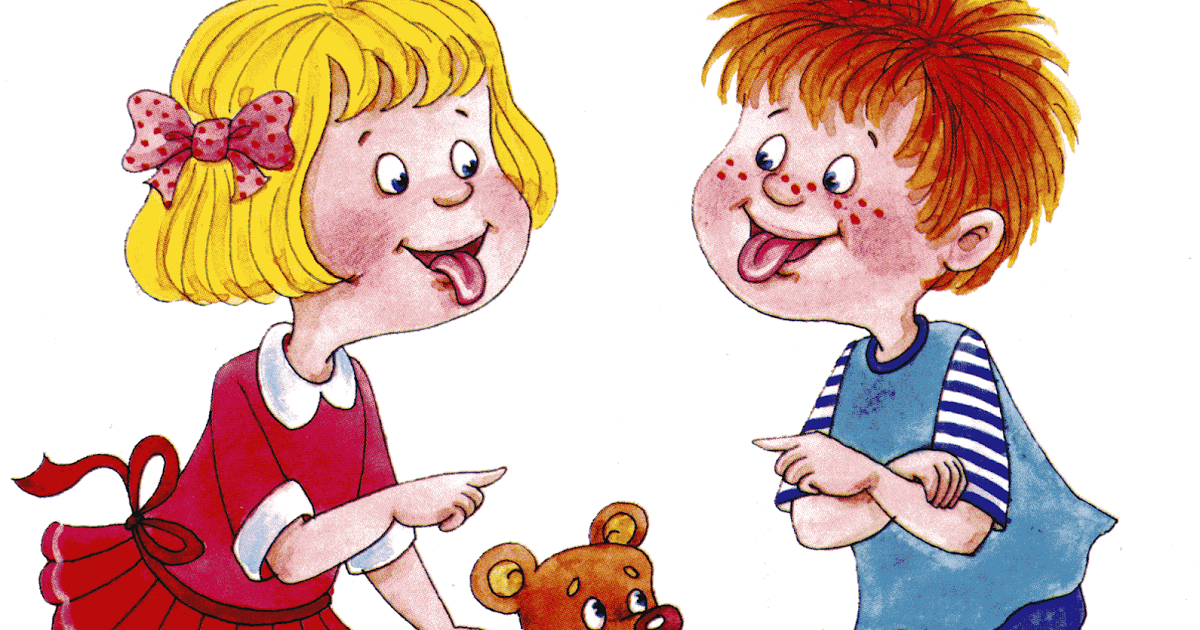 Прежде чем заниматься с ребёнком, взрослому необходимо прочитать все задания. Выбрать на данный момент те игры и упражнения, которые вызывают у ребенка интерес. Постепенно переходить к тем заданиям, которые менее привлекательны для малыша. Этот прием поможет поддерживать интерес ребёнка к выполнению упражнений. Практические задания за ребёнка не делать, а только помогать в случаях, если он не справляется с заданием, добиваясь положительного результата.Для логопедических занятий дома у ребёнка должно быть выделено место: удобный стол, стул, настольное зеркало на подставке (не слишком маленькое), перед занятием вымойте руки себе и ребёнку, при необходимости используйте салфетку или носовой платок. 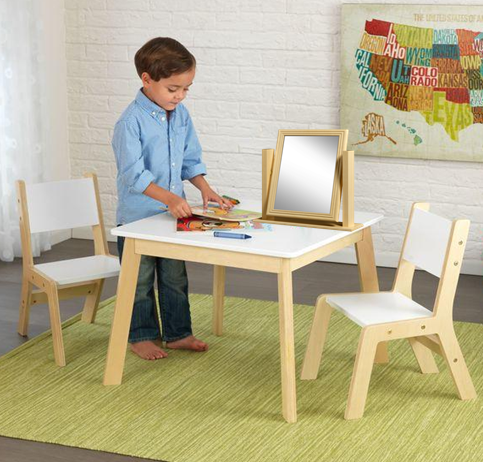 Занятия проводить ежедневно в течение 15-25 минут (в зависимости от возраста ребёнка и его самочувствия), из них: артикуляционная и дыхательная гимнастики -7-9 минут, пальчиковая - 3 - 5 минут, остальное время на задания по развитию речи и обучению грамоте. 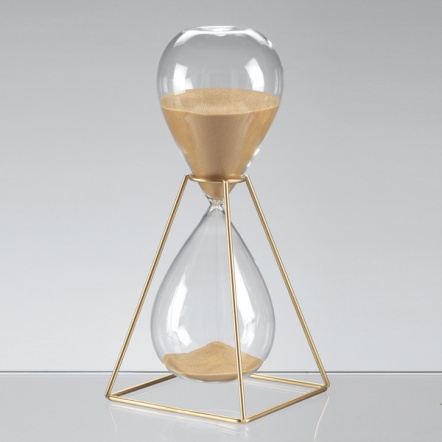 При выполнении заданий исключить: насмешки, грубый тон, окрики, торопливость. Будьте последовательны, тактичны, настойчивы. Не идите на поводу у ребёнка:  «хочу» - «не хочу», а «НАДО».Подбадривайте своего малыша, внушайте уверенность, что ребёнок обязательно научится говорить четко, ясно, грамотно и занятия будут интересны и продуктивны! Рекомендации по проведениюартикуляционной гимнастикиУпражнения выполнять обязательно перед зеркалом (ребёнок осуществляет контроль за органами артикуляционного аппарата при произнесении изучаемого звука).Главным требованием является выработка умения: удерживать позу правильно, в течение определённого времени, например: под счёт от 1 до 5 или 10; все движения выполнять точно по инструкции; следить за равномерным участием левой и правой половины языка, губ в выполнении движений.Чтобы занятия ребёнку не наскучили, подбирайте к упражнениям весёлые названия Можно нарисовать или приклеить картинку-символ по названию упражнения.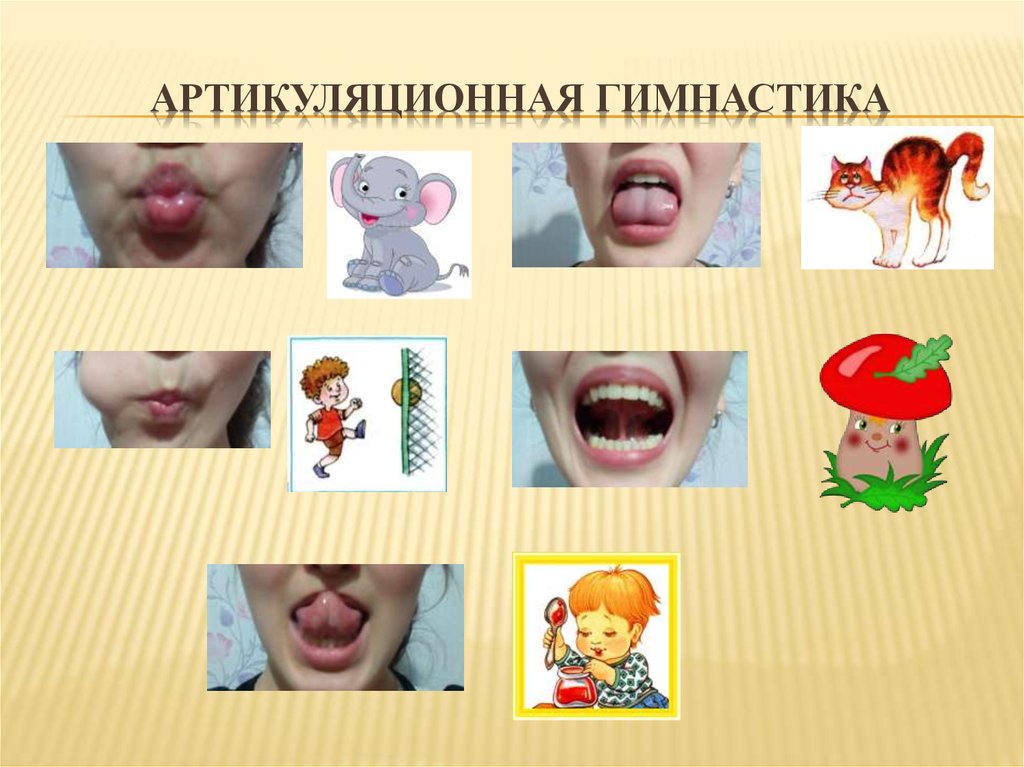 Памятка при выполнении дыхательных упражнений.Упражнения выполнять 4-5 раз, в положении стоя или сидя.Одновременно дуть не более 10 секунд, затем сделать перерыв 5 секунд.Вдох делать через нос, плечи и грудь не поднимать, щёки не надувать.Выдох плавный через рот.Расстояние ото  рта  до предмета, на который дуем, должно быть не менее .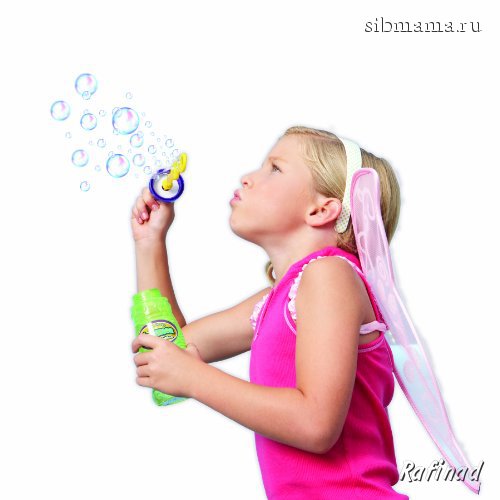 Рекомендации по проведению пальчиковой гимнастики.Все упражнения выполняются в медленном темпе, от 3 до 5 раз сначалаодной, затем другой, а в завершение - двумя руками вместе.Взрослый контролирует правильную постановку кисти, пальцев рук ребёнка,точность выполнения и переключения с одного движения на другое.После каждого упражнения необходимо расслаблять пальцы, кисть руки (потрястиими).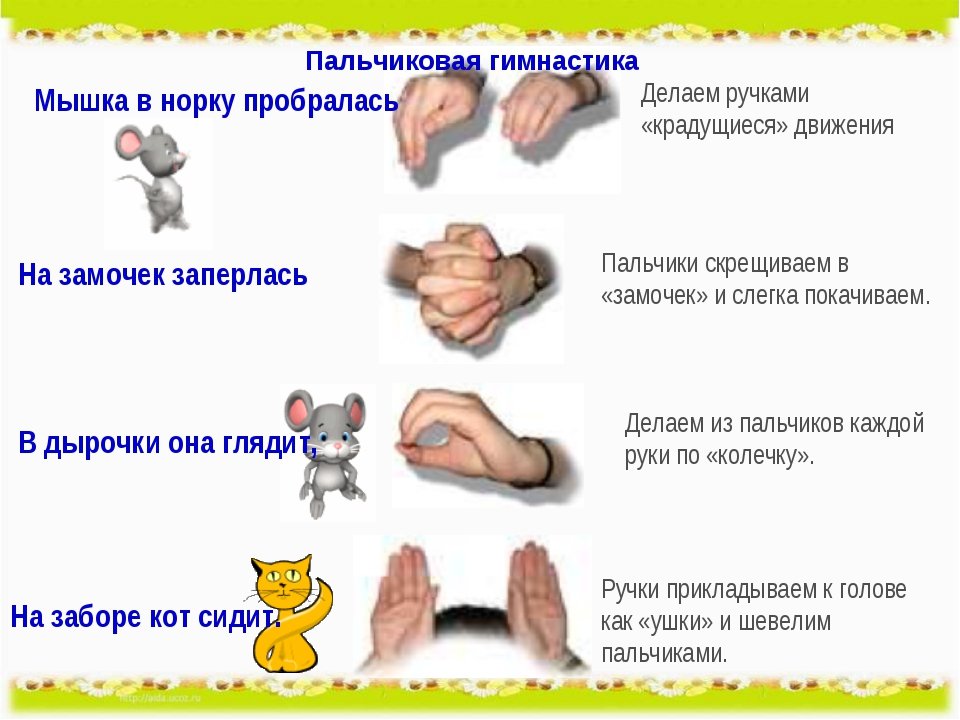 Рекомендации подготовила учитель-логопедМАДОУ Д/С № 62 (к.2) г.Тюмени Мершина С.А.